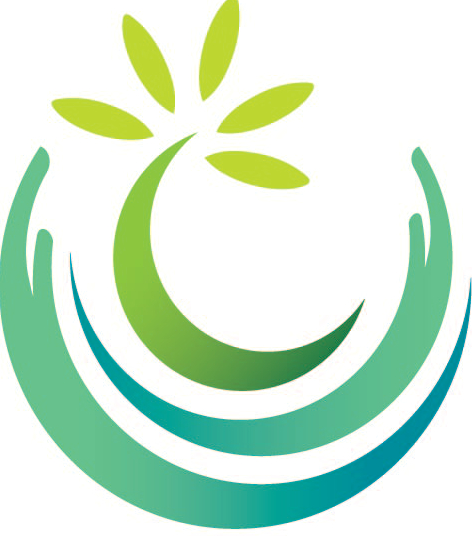 崇川区第六届社区公益助力计划项目结项报告（自评）        组织名称：项目名称：       报告撰写：填写日期：年 月日崇川区民政局（监制）一、项目回顾（在什么时间内，拟通过什么方式或思路，预计从哪些渠道，为何人解决何种问题，实现何种目标，预计惠及多少人）二、项目执行团队及分工（主要人员）三、项目实际实施情况（一）已开展活动情况。（包括累计开展活动类型/主题、次数；累计受益人次；计划完成率；累计志愿者参与人次；累计参与各类项目能力建设活动频次；项目/活动获宣传的平台及次数）已投入人力物力资源情况。（指累计争取到非项目资助范围内的其他人力、物力资源）    （三）项目方案有无调整四、项目成效分析（一）项目对于服务对象的成效/影响（是否帮助服务对象解决了项目干预前的问题；解决到什么程度；对服务对象后续生活等方面的影响如何？）项目对于所在社区的成效/影响（项目是否为社区更多居民知晓、参与项目活动情况如何、是否获得社区邻里微服务的品牌?）（三）项目对应本机构的影响如何？（机构资金量有无增加、志愿者补充情况、日常活动常态化情况、团队分工完善情况、组织获得荣誉表彰情况等？）是否解决了项目的可持续性？（若无双十资金支持，该项目是否能通过其他途径继续延续下去）五、项目财务使用情况六、项目的不足和反思序号人员姓名性别分工联系方式与计划人力投入相比是否为新增/退出